การเสริมสร้างวัฒนธรรมในองค์กร            องค์การบริหารส่วนตำบลบะ การจัดกิจกรรมเข้าแถวเคารพธงชาติในตอนช่วงเช้าก่อนทำงาน                เพื่อสร้างความสามัคคีปรองดอง  องค์การบริหารส่วนตำบลบะ   อำเภอท่าตูม  จังหวัดสุรินทร์    ได้มีการเข้าแถวเคารพธงชาติ    ในตอนเช้า เวลา   08.30 – 09.00 น. โดยประมาณ   พร้อมการสวดมนต์ไหว้พระ               เป็นประจำ  อย่างสม่ำเสมอและต่อเนื่อง  เพื่อสร้างความสามัคคีปรองดองในหน่วยงาน  ให้เกิดความรู้สึกภาคภูมิใจในความเป็นชาติไทย   และปลูกจิตสำนึกในความรักชาติ  ศาสนา  พระมหากษัตริย์   เพื่อปรับเปลี่ยนวิธีคิด  วิธีการทำงานของพนักงานจ้างให้มีประสิทธิภาพมากยิ่งขึ้นเพื่อแจ้งข้อมูลข่าวสาร  ที่ต้องรับทราบและถือปฏิบัติร่วมกัน  เพื่อเป็นการเตรียมความพร้อมในการเริ่มในการเริ่มปฏิบัติงานนอกจากนี้ยังมีกิจกรรมการเข้าแถวของนักเรียนโรงเรียนผู้สูงอายุขององค์การบริหารส่วนตำบลบะในทุกวันพุธ  ของสัปดาห์   ที่สร้างความรู้สึกนิยมและภาคภูมิใจ  เพื่อปรับเปลี่ยนวิธีคิด และการทำงานให้แก่พนักงานส่วนตำบลบะ  ให้เห็นถึงการสร้างวินัยให้แก่ตนเองและหน่วยงานอีกด้วย                                        กิจกรรมเข้าแถวหน้าเสาธงเคารพธงชาติ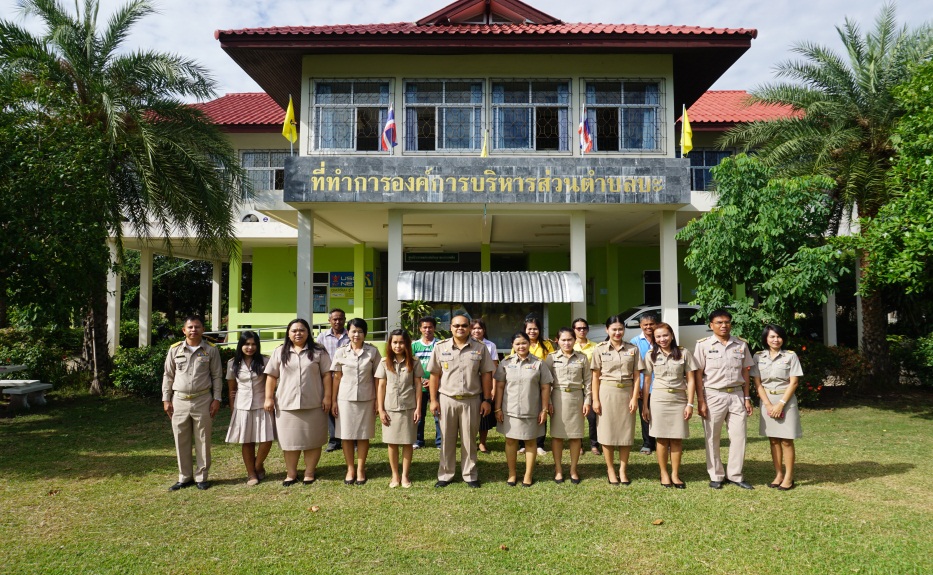 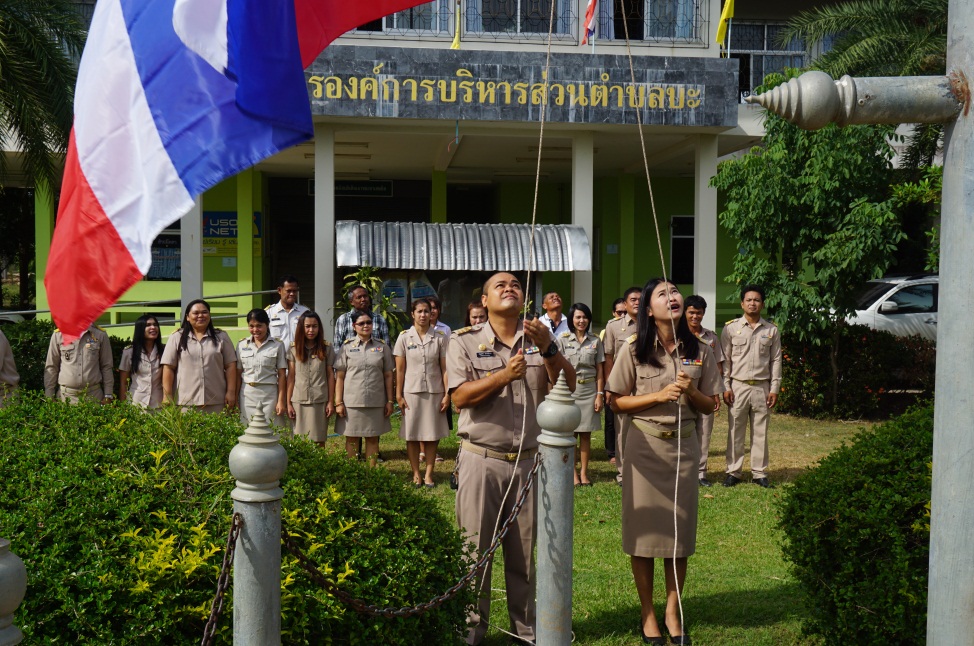 กิจกรรมเข้าแถวหน้าเสาธงเคารพธงชาติ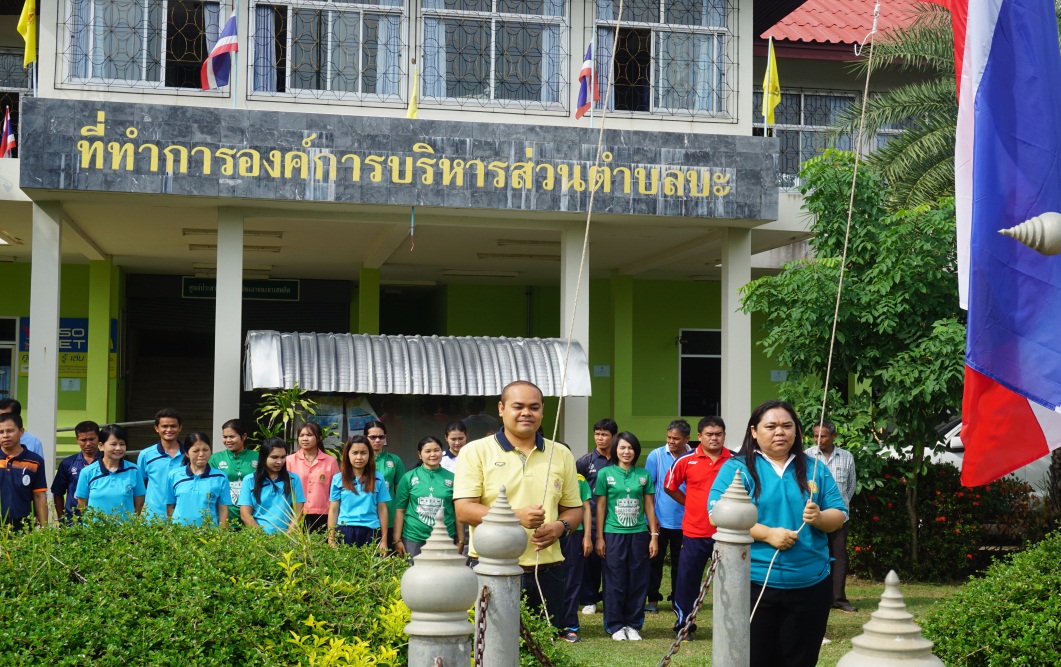 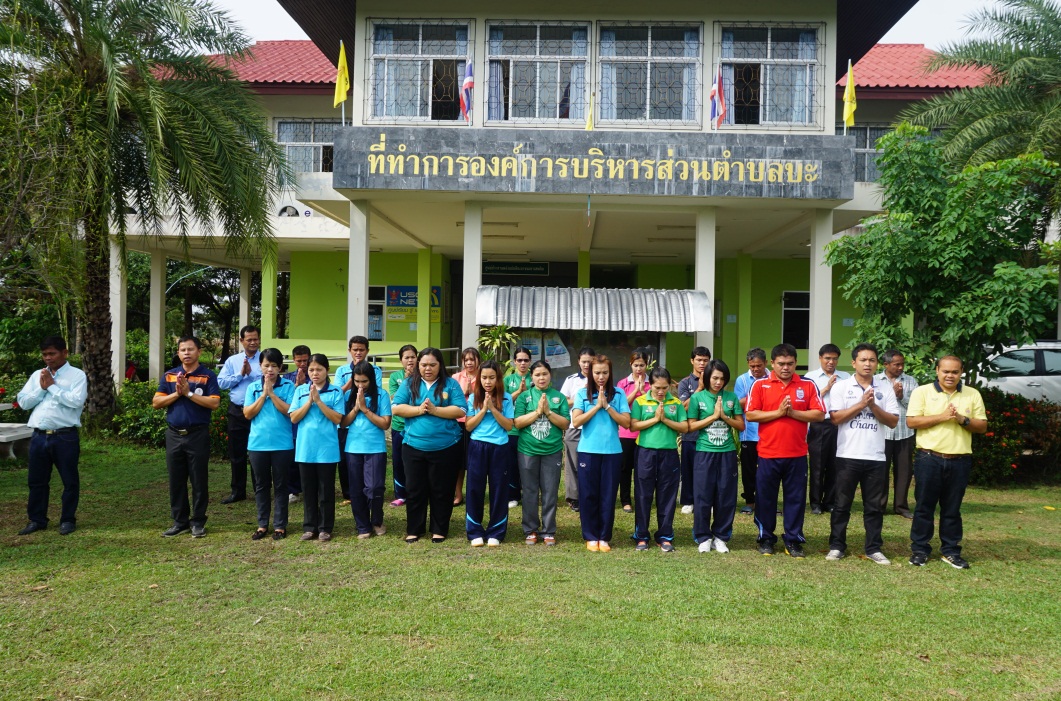 .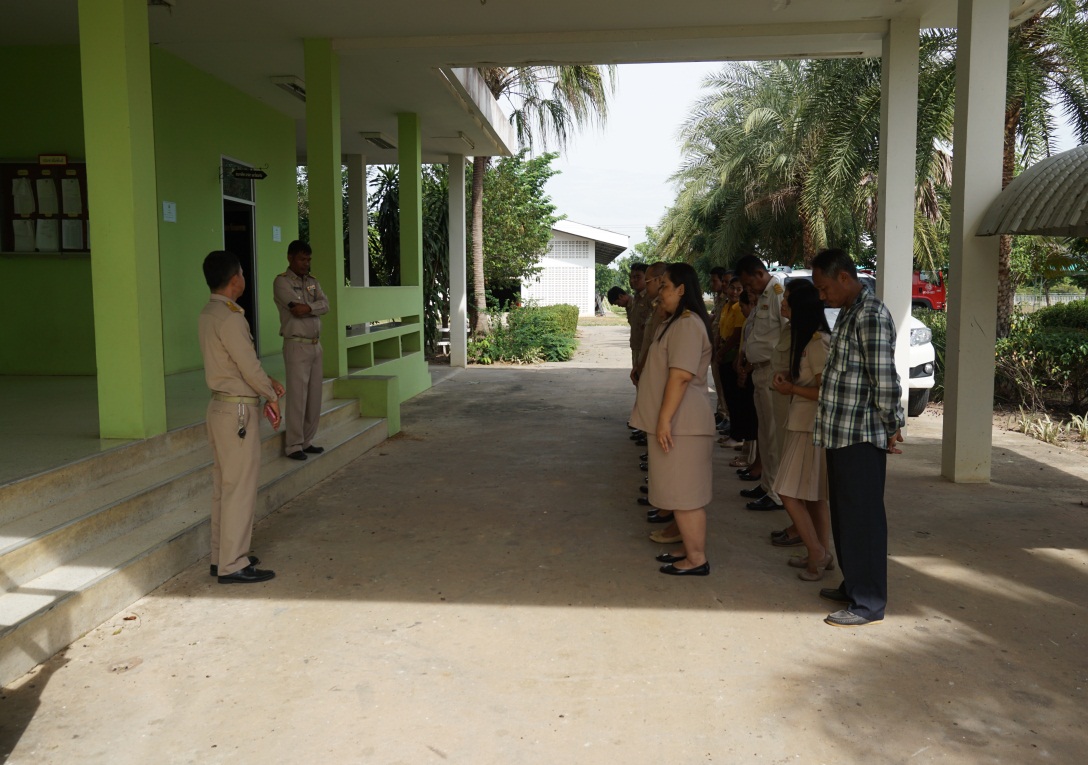 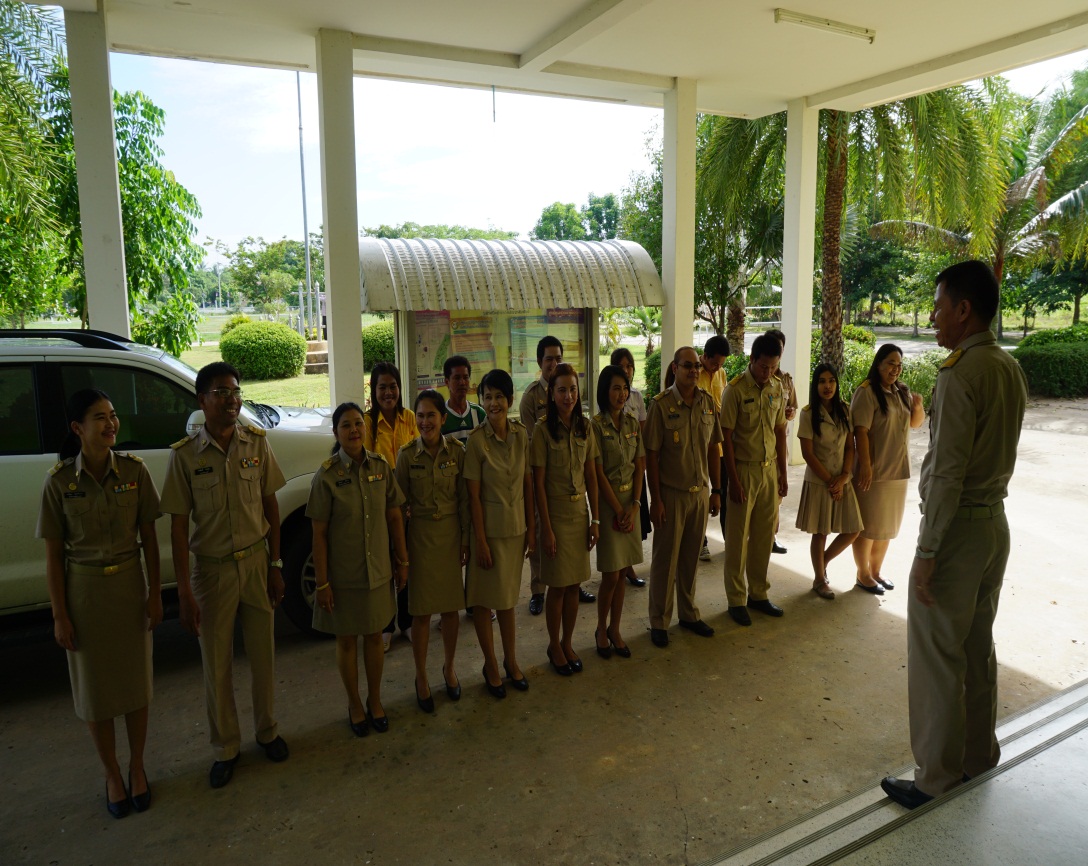 กิจกรรมการเข้าแถวหน้าเสาธงของนักเรียนโรงเรียนผู้สูงอายุตำบลบะ ทุกวันพุธของสัปดาห์